Příloha č. 9 zadávací dokumentace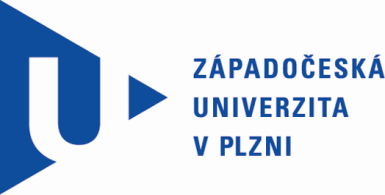 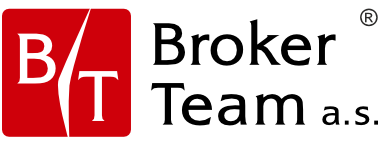 Technické podmínky pro poskytování služebPojištění majetku a odpovědnosti Údaje o pojišťovaném majetku a požadavcích pojištěníA/ Obecné údaje o ZadavateliPočet studentů ................................12.000Počet zaměstnanců ......................... 2.200Koleje a ubytovací kapacita	Plzeň ……..… 2.964	z toho koleje ……………………… 2.723							ubytování pro veřejnost …………..     241				Cheb ……....      66	z toho koleje ………………………       0							ubytování pro veřejnost ………..…      66Roční provozní obrat ............................ 2,0 mld. KčŠkodní průběh za dobu trvání aktuálně platné pojistné smlouvy ZČU ke dni vyhlášení VZ    ............................ 53,80 %B/ Údaje o pojišťovaném majetku1) Budovy a stavby vlastní i cizí (včetně inženýrských sítí, vlastních komunikací a sběrných kolektorů) v pořizovací hodnotě včetně technického zhodnocení														Kč 3 300 000 000,-Největší možné riziko je areál ZČU, Plzeň – Bory					Kč 2 000 000 000,-Místo pojištění:			území ČRPojistné nebezpečí:	Sdružený živel, včetně nárazu dopravního prostředku, vodovodních škod a záplavy (vyjma povodně), odcizení stavebních součástí a vandalismus.Spoluúčasti:			Flexa				Kč 50 000,-				Ostatní pojistná nebezpečí	Kč 5 000,-Limity pojistného plnění:	Flexa				Kč 1 000 000 000,-(na jednu pojistnou událost)	Ostatní živelní nebezpečí 	Kč     50 000 000,-				Vandalismus a odcizení		Kč         350 000,-2) Vlastní a cizí věci movité včetně sbírek, historicky cenných věcí a uměleckých děl, vyjma elektroniky, strojů  a přístrojů v hodnotě					Kč 175 000 000,-Největší možné riziko je areál ZČU, Plzeň – Bory					Kč 100 000 000,--Místo pojištění:			území ČRPojistné nebezpečí:	Sdružený živel, včetně nárazu dopravního prostředku, vodovodních škod a záplavy (vyjma povodně), odcizení a vandalismus.Spoluúčasti:			Flexa				Kč 10 000,-				Ostatní pojistná nebezpečí	Kč   1 000,-Limity pojistného plnění:	Flexa				Kč 100 000 000,-(na jednu pojistnou událost)	Ostatní živelní nebezpečí 	Kč     5 000 000,-				Vandalismus a odcizení		Kč     5 000 000,-3) Vlastní zásoby v hodnotě							Kč    5 000 000,-Místo pojištění:			území ČRPojistné nebezpečí:	Sdružený živel, včetně nárazu dopravního prostředku, vodovodních škod a záplavy (vyjma povodně), odcizení a vandalismus.Spoluúčasti:			Flexa				Kč 10 000,-				Ostatní pojistná nebezpečí	Kč 1 000,-4) Elektronika vlastní i cizí v hodnotě						Kč     265 000 000,-Největší možné riziko je areál ZČU, Plzeň – Bory					 Kč     130 000 000,-Elektronika se nachází na území ČR.Přenosná zařízení se nacházejí podle mobilního nasazení na území EVROPA – limit pojistného plnění 3 000 000,- Kč.Pojistné nebezpečí:	All risk (proti všem rizikům, včetně krádeže a to i z motorového vozidla a vandalismu)Spoluúčast:		Kč 5 000,-Speciální ujednání: 	Pojištění se vztahuje i na vzorky, názorné modely a prototypy s limitem plnění Kč 1 000 000,- a se spoluúčastí Kč 5 000,-.Pojištění se vztahuje i na poškození, zničení, odcizení nebo ztrátu při dopravní nehodě. Pojištění se rovněž vztahuje na škody při vloupání do motorového vozidla. Tato odchylka se však nevztahuje na poškození, odcizení či zničení ze zaparkovaného vozidla od 22. hodiny večerní do 6. hodiny ranní. Pokud se vozidlo nachází bez dozoru, musí mít uzavřená okna, pevnou střechu a musí být řádně uzavřeno a uzamčeno. Pojištěný předmět nesmí být zvenčí viditelný. V případě zařízení pevně instalovaného ve vozidle (nejedná-li se však o součást nebo příslušenství samotného motorového vozidla) se za krádež, při které pachatel prokazatelně překonal překážky chránící pojištěnou věc před odcizením, považují také případy, kdy se pachatel zmocnil pojištěné věci překonáním jejího konstrukčního upevnění. V případě odcizení z vozidla je limit pojistného plnění na jednu pojistnou událost stanoven na částku Kč 300 000,--.Zvláštní ujednání k pojištění elektronika: pojištění se sjednává pro soubor elektroniky, která je v provozuschopném stavu, a je-li uvedena do provozu podle pokynů výrobce a v souladu s právními předpisy. Pojištění se sjedná také pro přenosná zařízení a zařízení pevně instalovaná ve vozidle, soubor elektroniky není omezen jeho stářím.v případě poškození předmětu pojištění se poskytne pojistné plnění v nových cenách až do výše časové ceny. Pojistné plnění se snižuje o cenu zbytků nahrazovaných částí. V případě úplného zničení nebo odcizení předmětu pojištění se poskytne pojistné plnění odpovídající časové ceně, snížené o cenu zbytků. Toto ustanovení se netýká živelných pojistných nebezpečí.pokud nedojde z téže příčiny a ve stejnou dobu i k jinému poškození pojištěné věci, za které je pojišťovna povinna plnit, pojištění se nevztahuje na poškození nebo zničení: dílů a částí, které se pravidelně vyměňují pro rychlé opotřebení nebo stárnutí (např. pojistky, světelné zdroje, akumulátory, odporová topná tělesa),skleněných dílů a částí, činných médií a provozních kapalin,provozních a spotřebních materiálů (např. vývojky, tonery, filmy, obrazové a zvukové nosiče, čistící prostředky).pojištěna bude také nesprávná obsluha, nešikovnost, nepozornost nebo nedbalost,předmětem pojištění bude jak elektronika ve vlastnictví nebo spoluvlastnictví pojištěného (elektronika vlastní), tak elektronika, kterou pojištěný užívá na základě dohody (elektronika cizí)pojištění se sjednává také pro případ přepětí, včetně vnitřně vzniklého přepětí (bez působení vnějších vlivů).5) Stroje a přístroje vlastní i cizí v hodnotě 					Kč     2 300 000 000,-Největší možné riziko je areál ZČU, Plzeň – Bory					Kč     1 500 000 000,-Stroje a přístroje se nacházejí na území ČR.Přenosná zařízení se nacházejí podle mobilního nasazení na území EVROPA – limit pojistného plnění 3 000 000,- Kč.Pojistné nebezpečí:	All risk (proti všem rizikům, včetně krádeže a to i z motorového vozidla a vandalismu)Spoluúčast:		Kč 5 000,-Speciální ujednání: 	Pojištění se vztahuje i na vzorky, názorné modely a prototypy s limitem plnění Kč 5 000 000,- a se spoluúčastí Kč 5 000,-Pojištění se vztahuje i na poškození, zničení, odcizení nebo ztrátu při dopravní nehodě. Pojištění se rovněž vztahuje na škody při vloupání do motorového vozidla. Tato odchylka se však nevztahuje na poškození, odcizení či zničení ze zaparkovaného vozidla od 22. hodiny večerní do 6. hodiny ranní. Pokud se vozidlo nachází bez dozoru, musí mít uzavřená okna, pevnou střechu a musí být řádně uzavřeno a uzamčeno. Pojištěný předmět nesmí být zvenčí viditelný. V případě zařízení pevně instalovaného ve vozidle (nejedná-li se však o součást nebo příslušenství samotného motorového vozidla) se za krádež, při které pachatel prokazatelně překonal překážky chránící pojištěnou věc před odcizením, považují také případy, kdy se pachatel zmocnil pojištěné věci překonáním jejího konstrukčního upevnění. V případě odcizení z vozidla je limit pojistného plnění na jednu pojistnou událost stanoven na částku Kč 300 000,--.Zvláštní ujednání k pojištění strojů:pojištění bude sjednáno pro soubor strojů a přístrojů, které jsou v provozuschopném stavu a jsou-li uvedeny do provozu podle pokynů výrobce a v souladu s právními předpisy. Pojištění bude sjednáno rovněž pro stroje a přístroje, které dosud nebyly uvedeny do provozuschopného stavu, neboť byly pojistníkovi zatím pouze dodány, ale k jejich zaplacení a přechodu vlastnického práva na pojistníka dojde v souladu s příslušnou smlouvu až později. Pojištění se sjednává také pro přenosná zařízení. Soubor strojů není omezen jejich stářím. v případě poškození stroje a přístroje se poskytne pojistné plnění v nových cenách až do výše časové ceny. Pojistné plnění se snižuje o cenu zbytků nahrazovaných částí. V případě úplného zničení nebo odcizení stoje a přístroje se poskytne pojistné plnění odpovídající časové ceně, snížené o cenu zbytků. Toto ustanovení se nebude týkat živelních pojistných nebezpečí.pokud nedojde z téže příčiny a ve stejnou dobu i k jinému poškození pojištěné věci, ze které je pojišťovna povinna plnit, pojištění se nevztahuje na poškození nebo zničení:strojních součástí pro kluzná a valivá uložení pro přímočarý i rotační pohyb (např. ložiska, písty, vložky válců)skleněných součástíakumulátorových baterií, elektrochemických článků apod.elektronických prvků a elektronických součástek (např. integrované obvody, mikroprocesory, tranzistory, stykače, relé)snímacích, záznamových a zobrazovacích prvků, nosičů záznamůopotřebovatelných součástí všeho druhu (např. vrtáky, nože, břity, listy pil, ostatní řezné a lisovací nástroje, raznice, těsnění, lana, pásy, hadice, řetězy, žáruvzdorné vyzdívky)paliv, maziv, chladiva, filtrační hmoty nebo katalyzátoru.pojištěna bude také nesprávná obsluha, nešikovnost, nepozornost nebo nedbalost.předmětem pojištění budou jak stroje a přístroje ve vlastnictví nebo spoluvlastnictví pojištěného (vlastní stroje a přístroje), tak stroje a přístroje, které pojištěný užívá na základě dohody (cizí stroje a přístroje).6) Věci zaměstnanců a studentů, které se obvykle do práce nebo na výuku nenosí, a které ZČU nepřevzala do zvláštní úschovy, včetně jízdních kol, koloběžek a jejich součástí na pojistnou částku 1. riziko 250 000,- s limitem pojistného plnění na jednu škodu 20 000,-.Místo pojištění:                          budovy, stavby a pozemky ve vlastnictví ZČUPojistné nebezpečí:	Odcizení a vandalismusSpoluúčast:			Kč 1 000,-Za odpovídající způsob zabezpečení věcí zaměstnanců a studentů, které se obvykle do práce a na výuku nenosí, a které ZČU nepřevzala do zvláštní úschovy, se považuje jejich umístění v uzamčeném prostoru (zámkem nebo kartovým systémem JIS).Za odpovídající způsob zabezpečení jízdních kol / koloběžek se považuje jejich uzamčení řetězem nebo obdobným mechanismem se zámkem ke stojanům určeným k úschově, nebo jejich umístění uvnitř oploceného prostranství s výškou plotu min. 180 cm uzamčeném kartovým systémem JIS nebo prostoru (součást budovy – kolárna) uzamčeném zámkem nebo kartovým systémem JIS. Zvláštní ujednání k výše uvedeným rizikům:Budovy a stavby (stavební součásti) budou pojištěny také pro pojistné nebezpečí odcizení a vandalismus včetně škod způsobených malbami, nástřiky nebo polepením vnějších částí budov a staveb. Limit Kč 350 000,--, spoluúčast 10% min. Kč 2 500,--.Všechny položky pojištěné pojistným nebezpečím odcizení budou pojištěny také v případě odcizení bez překonání překážky (krádež prostá). Limit Kč 200 000,--, spoluúčast Kč 1 000,--. Škody vzniklé v důsledku prosté krádeže musí být hlášeny Policii ČR.Za vodovodní škody se považují také škody způsobené vodou vytékající z klimatizačních zařízení, sprinklerových a samočinných hasicích zařízení a v důsledku poruch těchto zařízení. Pojištění se vztahuje také na škody vzniklé vodou vytékající z odpadního potrubí nebo potrubí odvádějícího dešťovou vodu. Pojištění se sjednává také na náklady spojené s odstraněním škod na těchto zařízeních.Pojištění se vztahuje i na škody způsobené pozvolným zatékáním atmosférických srážek.Pojištění se vztahuje také na škody vzniklé nepřímým úderem blesku bez viditelných destrukčních účinků na budovách a stavbách, či věcech movitých.7) Peníze a ceniny na pojistnou částku, 1.riziko				Kč 2 000 000,- Peníze a cennosti se nacházejí v Plzni, Chebu, Perninku a Nečtinech.Pojistné nebezpečí:	Sdružený živel, včetně nárazu dopravního prostředku, vodovodních škod a záplavy (vyjma povodně), odcizení a vandalismus.Spoluúčast:	Kč 1 000,-Ujednání o podmínkách zabezpečení jsou popsána samostatně.8) Soubor skel (interiérová i exteriérová)					Kč 500 000,- Pojistné nebezpečí:	Poškození nebo zničeníSpoluúčast:			Kč 1 000,-C/ Údaje o pojišťované odpovědnostiOdpovědnost za škody při činnostech prováděných v rozsahu uvedeném ve zřizovací listině + činnosti podnikatelského charakteru uvedené v živnostenských listech vydaných pro ZČU. Dále odpovědnost za škody způsobené v souvislosti s poskytovanými službami v rámci výzkumné činnosti a smluvního výzkumu, včetně provádění expertíz, posudků a měření. odpovědnost obecná, včetně škod způsobených vadou výrobku nebo vadou vykonané práce a nemajetkové újmy			Kč 10 000 000,-náhrady nákladů vynaložených zdravotní pojišťovnou za zdravotní péči ve prospěch třetí osoby a ve prospěch zaměstnance pojištěného	Kč 5 000 000,-c)  úhrady regresních náhrad orgánu nemocenského pojištění		Kč 5 000 000,-d)  odpovědnost za škody na věcech převzatých a užívaných		Kč 5 000 000,-e)  zavlečením nebo rozšířením nakažlivé choroby			Kč 5 000 000,-f)  čisté finanční škody							Kč 1 000 000,-g)  věci zaměstnanců							Kč    100 000,-Spoluúčast:								Kč       1 000,-Zvláštní ujednání k výše uvedeným rizikům:Pojištění odpovědnosti se vztahuje též na odpovědnost rekvalifikačního zařízení za škodu na zdraví a majetku způsobenou při rekvalifikaci uchazeči o zaměstnání nebo zájemci o zaměstnání. Předpokladem pro vznik práva na pojistné plnění je, že ke vzniku škodné události došlo v době nepřetržitého trvání pojištění u pojistitele. Jiná omezení pro časové vymezení pojistné události nejsou přípustná.Pojištění odpovědnosti se vztahuje i na odpovědnost za škody vzniklé studentům odcizením věcí krádeží vloupáním.Pojištěna je i odpovědnost za škody vzniklé veškerou činností ZČU, včetně univerzitou pořádaných akcí. Pojištěna je i odpovědnost za škody vzniklé laboratorní činností, zkouškami a testy prováděnými v rámci výuky nebo vědecké činnosti.D) Požadované podmínky zabezpečení věcí movitých a cenností pro pojištění odcizení a vandalismu (netýká se bodu č. 6 v části B/této přílohy, tj. vyjma věcí zaměstnanců a studentů, které se obvykle do práce a na výuku nenosí, a které ZČU nepřevzala do zvláštní úschovy, včetně jízdních kol, koloběžek a jejich součástí)Věci movité, stroje a elektronika (včetně sbírek, historicky cenných věcí a uměleckých děl) uložené v uzavřeném prostoru.Pojistitel poskytne pojistné plnění, pokud jsou v době pojistné události uloženy věci v prostoru níže uvedeného zabezpečení.do 300 000,- Kč v prostoru, kde jsou dveře uzamčeny a opatřeny zámkem s profilovou cylindrickou vložkou nebo visacím zámkem. Všechna okna uzavřena.do 500 000,- Kč v prostoru, kde jsou dveře uzamčeny a opatřeny bezpečnostním štítem zámku s profilovou cylindrickou vložkou s ochranou proti rozlomení, odvrtání a vyhmatání nebo bezpečnostním uzamykacím systémem. Všechna okna uzavřena.do 750 000,- Kč v prostoru, kde jsou dveře uzamčeny a opatřeny bezpečnostním štítem zámku s profilovou cylindrickou vložkou s ochranou proti rozlomení, odvrtání a vyhmatání nebo bezpečnostním uzamykacím systémem. Všechna okna uzavřena. Navíc je instalován funkční poplachový zabezpečovací a tísňový systém (dříve EZS, dále jen PZTS).nad 750 000,- Kč v prostoru, kde jsou dveře uzamčeny a opatřeny bezpečnostním štítem zámku s profilovou cylindrickou vložkou s ochranou proti rozlomení, odvrtání a vyhmatání nebo bezpečnostním uzamykacím systémem. Všechna okna uzavřena. Navíc je instalován funkční poplachový zabezpečovací a tísňový systém (dříve EZS, dále jen PZTS) se svodem poplachového signálu na pult centralizované ochrany obsluhovaný nepřetržitě zaměstnanci ZČU, kteří v případě aktivovaného poplachového signálu mají povinnost neprodleně se spojit s koncesionovanou hlídací službou, jejíž pracovník musí provést nebo zabezpečit zásah proti narušiteli.pro limit pojistného plnění 10 000 000,- Kč pojištěných věcí movitých v pronajatých objektech od Vědeckotechnického parku Plzeň a.s. se ujednává následující zabezpečení. Tyto věci budou zabezpečeny funkčním poplachovým zabezpečovacím a tísňovým systémem (dříve EZS, dále jen PZTS)  a střeženy dvoučlennou fyzickou ostrahou v areálu Vědeckotechnického parku Plzeň a.s.. Toto ujednání se týká místa pojištění Plzeň, Teslova 9 (objekt F), Teslova 9a (objekt G), Teslova 11 (objekt H) a Teslova 5 (objekt C1).Ujednávají se zvláštní podmínky zabezpečení věcí movitých, strojů a elektroniky uložených v uzavřeném prostoru na místě pojištění Veleslavínova 342/42, Plzeň (pracoviště Nové technologie – výzkumné centrum NTC), a to následujícím způsobem:Vstupní dveře do traktu s pojištěnými věcmi jsou opatřeny elektronickým zámkem a prosklené plochy dveří zabezpečeny bezpečnostní fólií minimálně ve třídě P2A.Poplachový zabezpečovací a tísňový systém (dříve EZS, dále jen PZTS), celý systém minimálně 2. stupně. Prostorová čidla umístěna ve všech místnostech s uloženým zařízením a zároveň okna v těchto místnostech, která jsou níže než 2,5 m nad okolním terénem nebo 1,2 m od přístupové trasy (např. hromosvod, pevný požární žebřík, okno do nechráněného prostoru apod.), elektronicky zabezpečena. Signál PZTS je vyveden na poplachové přijímací centrum (dříve pult centralizované ochrany – PCO, dále PPC) se svodem poplachového signálu na centrální dispečink obsluhovaný nepřetržitě zaměstnanci ZČU, kteří v případě aktivovaného poplachového signálu mají povinnost neprodleně se spojit s koncesionovanou hlídací službou, jejíž pracovník musí provést nebo zabezpečit zásah proti narušiteli.V objektu je CCTV, se záznamem minimálně 14 dní, nasměrovaná na vchodové dveře do traktu.Pojistitel poskytne v případě pojistné události plnění i v případě, dojde-li k odcizení pojištěných věcí uložených v uzavřeném prostoru na místě pojištění prokazatelně krádeží vloupáním až do výše následujících limitů.Ujednávají se zvláštní podmínky zabezpečení věcí movitých, strojů a elektroniky uložených v uzavřeném prostoru na místě pojištění Velenická 28, Plzeň (pracoviště výzkumného centra NTC), a to následujícím způsobem:Vstupní dveře do prostoru s pojištěnými věcmi jsou opatřeny zámkem minimálně s profilovou cylindrickou vložkou. Všechna okna jsou uzavřena.Všechny prostory jsou dále zabezpečeny funkčním poplachovým zabezpečovacím a tísňovým systémem (dříve EZS, dále jen PZTS). Prostorová čidla jsou umístěna ve všech místnostech s pojištěnými věcmi. Signál PZTS je vyveden na poplachové přijímací centrum (dříve pult centralizované ochrany – PCO, dále PPC) se svodem poplachového signálu na centrální dispečink obsluhovaný nepřetržitě zaměstnanci ZČU, kteří v případě aktivovaného poplachového signálu mají povinnost neprodleně se spojit s koncesionovanou hlídací službou, jejíž pracovník musí provést nebo zabezpečit zásah proti narušiteli.Maximální limit plnění na jednu a všechny pojistné události během pojistného roku je 10.000.000,- Kč.Cennosti uložené v uzavřeném prostoru.Pojistitel poskytne pojistné plnění, pokud jsou v době pojistné události uloženy cennosti v prostoru níže uvedeného zabezpečení.do 20 000,- Kč v prostoru, kde jsou dveře uzamčeny a opatřeny zámkem s profilovou cylindrickou vložkou nebo visacím zámkem. Všechna okna uzavřena. Dále jsou cennosti uloženy v uzamčené schránce.do 100 000,- Kč v prostoru, kde jsou dveře uzamčeny a opatřeny bezpečnostním štítem zámku s profilovou cylindrickou vložkou s ochranou proti rozlomení, odvrtání a vyhmatání nebo bezpečnostním uzamykacím systémem. Všechna okna uzavřena. Dále jsou cennosti uloženy v trezoru bezpečnostní třídy 0 pevně spojeném z nemovitostí nebo s těžkým kusem nábytku.do 500 000,- Kč v prostoru, kde jsou dveře uzamčeny a opatřeny bezpečnostním štítem zámku s profilovou cylindrickou vložkou s ochranou proti rozlomení, odvrtání a vyhmatání nebo bezpečnostním uzamykacím systémem. Všechna okna uzavřena. Navíc je instalován funkční poplachový zabezpečovací a tísňový systém (dříve EZS, dále jen PZTS). Dále jsou cennosti uloženy v trezoru bezpečnostní třídy I (nebo v trezoru ekvivalentního provedení).do 1 000 000,- Kč v prostoru, kde jsou dveře uzamčeny a opatřeny bezpečnostním štítem zámku s profilovou cylindrickou vložkou s ochranou proti rozlomení, odvrtání a vyhmatání nebo bezpečnostním uzamykacím systémem. Všechna okna uzavřena. Navíc je instalován funkční poplachový zabezpečovací a tísňový systém (dříve EZS, dále jen PZTS) se svodem poplachového signálu na pult centralizované ochrany obsluhovanou nepřetržitě zaměstnanci ZČU, kteří v případě aktivovaného poplachového signálu mají povinnost neprodleně se spojit s koncesionovanou hlídací služnou, jejíž pracovník musí provést nebo zabezpečit zásah proti narušiteli. Dále jsou cennosti uloženy v trezoru bezpečnostní třídy I (nebo v trezoru ekvivalentního provedení).do 2 000 000,- Kč v prostoru, který je uzavřen bezpečnostními dveřmi s tříbodovým rozvorovým zámkem. Všechna okna uzavřena a zabezpečena funkční mříží nebo roletou. Navíc je instalován funkční poplachový zabezpečovací a tísňový systém (dříve EZS, dále jen PZTS) se svodem poplachového signálu na pult centralizované ochrany obsluhovanou nepřetržitě zaměstnanci ZČU, kteří v případě aktivovaného poplachového signálu mají povinnost neprodleně se spojit s koncesionovanou hlídací služnou, jejíž pracovník musí provést nebo zabezpečit zásah proti narušiteli. Dále jsou cennosti uloženy v trezoru bezpečnostní třídy II (nebo v trezoru ekvivalentního provedení).Ustanovení o pojistné smlouvěVyjma případů, kde je výslovně uvedeno jinak, se pojistné plnění poskytuje v nových cenách.Bez ohledu na jiná ujednání pojistné smlouvy bude pojistné plnění ze všech druhů pojištění sjednaných pojistnou smlouvou za všechny pojistné události způsobené záplavou, nastalé v průběhu jednoho pojistného roku, omezeno maximálním ročním limitem pojistného plnění ve výši 100.000.000,- Kč. V případě vzniku pojistné události na více místech pojištění se od celkové výše pojistného plnění za pojistnou událost odečítá pouze ta spoluúčast, která je nejvyšší ze všech spoluúčastí sjednaných a následně vypočtených pro jednotlivá místa pojištění postižená touto pojistnou událostí.Bez ohledu na jiná ujednání pojistné smlouvy bude pojistné plnění ze všech druhů pojištění sjednaných pojistnou smlouvou, za všechny pojistné události způsobené vichřicí nebo krupobitím, nastalé v průběhu jednoho pojistného roku, omezeno maximálním ročním limitem pojistného plnění ve výši 100.000.000,- Kč. V případě vzniku pojistné události na více místech pojištění se od celkové výše pojistného plnění za pojistnou událost odečítá pouze ta spoluúčast, která je nejvyšší ze všech spoluúčastí sjednaných (vypočtených) pro jednotlivá místa pojištění postižená touto pojistnou událostí.Bez ohledu na jiná ujednání pojistné smlouvy bude pojistné plnění ze všech druhů pojištění sjednávaných pojistnou smlouvou, za všechny pojistné události způsobené sesouváním půdy, zřícením skal nebo zemin, sesouváním nebo zřícením lavin, zemětřesením, a je-li pojištěnou věcí budova, též tíhou sněhu nebo námrazy, nastalé v průběhu jednoho pojistného roku, omezeno maximálním ročním limitem pojistného plnění ve výši 100.000.000,- Kč.V případě pojistné události na více předmětech pojištění současně na jednom místě pojištění z téže příčiny se od celkové výše pojistného plnění za pojistnou událost odečítá ta spoluúčast, která je nejvyšší ze všech spoluúčastí sjednaných (vypočtených) pro každý jednotlivý předmět pojištění postižený touto pojistnou událostí.Pojistná událost na majetku se považuje v průběhu 48 hodin za jednu, pokud nastane ze stejné příčiny a odečítá se pouze jedna spoluúčast.Pojištění zahrnuje i krytí nákladů na hašení, demolici, odvoz suti, likvidaci zbytků a následků pojistné události včetně dočasného přemístění majetku.Další společná ujednáníPojistitel je zodpovědný za to, že je schopen dostát svým závazkům vyplývajícím z jím poskytovaného plnění, resp. že tato jeho schopnost bude řádně zajištěna. Pojistitel se zavazuje během plnění smlouvy i po jejím ukončení zachovávat mlčenlivost o všech skutečnostech, o kterých se dozví od pojistníka v souvislosti s jejím plněním. Tím není dotčena možnost pojistitele uvádět činnost podle této smlouvy jako svou referenci ve svých nabídkách v rozsahu stanoveném ZVZ, popřípadě rozsahu stanoveném pojistníkem či organizátorem konkrétního poptávkového, výběrového nebo zadávacího řízení.Pojistitel se zavazuje, že pokud v souvislosti s realizací této smlouvy při plnění svých povinností přijdou jeho pověření subdodavatelé, zaměstnanci či jiní zástupci do styku s osobními nebo citlivými údaji ve smyslu zákona č. 101/2000 Sb., o ochraně osobních údajů, ve znění pozdějších předpisů, učiní veškerá opatření, aby nedošlo k neoprávněnému nebo nahodilému přístupu k těmto údajům, k jejich změně, zničení či ztrátě, neoprávněným přenosům, k jejich jinému neoprávněnému zpracování, ani jinému porušení tohoto zákona. Pojistitel nese plnou odpovědnost a právní důsledky za případné porušení zákona z jeho strany. Pojistitel se zavazuje uhradit pojistníkovi či třetí straně, kterou porušením povinnosti mlčenlivosti nebo jiné své povinnosti v tomto ujednání uvedené poškodí, veškeré škody tímto porušením způsobené. Případné povinnosti pojistitele vyplývající z ustanovení příslušných obecně závazných právních předpisů o ochraně utajovaných informací nejsou ustanoveními v tomto ujednání dotčeny.Veškerý další majetek, který zadavatel nabude v průběhu pojistného období do svého vlastnictví nebo jej začne užívat na základě nájmu, pronájmu, dohody apod., je automaticky zahrnut do pojištění sjednaného smlouvou, a to od okamžiku přechodu vlastnického práva k němu na zadavatele resp. od účinnosti smlouvy o nájmu či pronájmu nebo jiné dohody. Zvýší-li se tím pojistná částka příslušné součásti pojišťovaného majetku o 10% a méně, nebude pojistitel požadovat doplatek pojistného.Pojistitel v případě vzniku pojistné události nesníží plnění z důvodu podpojištění, pokud rozdíl mezi pojistnou hodnotou a pojistnou částkou nebude větší než 10 % pojistné hodnoty.Vznik škodné události je zadavatel pojistiteli povinen oznámit bez zbytečného odkladu na příslušném tiskopisu, dopisem, telefonem nebo faxem.Smlouva se po uplynutí její platnosti nebude prodlužovat.Právní vztahy vzniklé z pojištění dle pojistné smlouvy se budou řídit českými právními předpisy a případné spory z těchto právních vztahů budou rozhodovat české soudy, místní příslušnost bude určena podle sídla pojistníka.Číslo místnostiLimit plnění v Kč104300 000,--116, 116a600 000,--1174 000 000,--118500 000,--119,119a, 119b1 000 000,--1202 000 000,--12110 000 000,--122200 000,--123100 000,--